Sekilas Sejarah Desa Mekarlaksana=================================================================================================Melalui perjalanan sejarah, Desa Mekarlaksana Kecamatan Ciparay Kabupaten Bandung tentunya tidak akan terlepas dari peran serta para sesepuh kita dimasa lampau, Desa Babakan merupakan Desa Induk yang menyerahkan sebagian wilayahnya kepada Desa Mekarlaksana (Pemecahan) berdasarkan Perda No 06 tahun 2003, nama MekarLaksana, di ambil dari bahasa Sunda yaitu “Mekar dan Laksana” kemudian dijadikan nama Desa hingga sekarang. Desa Mekarlaksana berada dalam kawasan Kecamatan Ciparay yang terletak paling ujung sebelah Barat kurang lebih 6 km dari Kantor Kecamatan Ciparay, yang berbatasan dengan :Sebelah Utara	: Desa Gunung Leutik dan Desa CiheulangSebelah Timur	: Desa Pakutandang, Sagaracipta dan CikonengSebelah Selatan	: Desa BabakanSebelah Barat	: Desa Rancakole Kec. ArjasariLuas wilayah Desa Mekarlaksana 471.990 Ha yang terdiri dari sawah : 122.625 Ha, Darat : 349.365 Ha. Stuktur Tanah berbukit-bukit, sawah diairi sungai Cibarengkok, Madur dan sungai Cirasea Cirongko yang bermuara di Muaracikoneng, Jumlah penduduk pada saat pemekarana adalah : 7.546 orang yang terdiri dari Laki-laki : 3.817 orang Perempuan : 3.729 orang, Kepala Keluarga : 1.632 KK, terdiri dari 3 Dusun yaitu : Dusun Rancaheulang, Dusun Hegarmanah dan Dusun Lio Madur. Kemudian pada saat pemekaran jumlah RW 13 dan RT 32, mata pencaharian warga Desa Mekarlaksana : 50% Petani 40% Wiraswasta dan 10% berbagai profesi termasuk pengangguran.Desa Mekarlaksana terbentuk sejak tanggal 30 Oktober 2003 bersamaan dengan Desa Ciheulang Kecamatan Ciparay dan Desa Sindang Panon Kecamatan Banjaran Kabupaten Bandung.Mengenai siapa dan kapan pemberian nama ini diberikan tetunya tidak terlepas dari peran serta para pendahulu yang awal mula di wilayah ini dijadikan pemukiman / dijadikan desa / perkampungan yang tentunya ada asal usul dan sejarah masyarakat yang ada di dalamnya. Dilihat dari peran nama Mekarlaksana pastinya ada nama tokoh-tokoh yang tidak terlepas dari sejarah atau asal mulanya.Sampai saat ini (Tahun 2018) melalui beberapa sumber yang dianggap kompeten untuk dimintai keterangan tentang nama-nama Lurah/Kepala Desa yang pernah menjabat di wilayah Desa Mekarlaksana yakni :Terlepas dari semua itu, tentunya semua hal yang berkaitan dengan nama tempat dan lokasi yang dikemukakan pastinya ada yang mengawali, terlepas mengenai siapa nama dan darimana asal muasalnya tentunya semua ini pastinya adalah kehendak dari Yang Maha Kuasa. Desa Mekarlaksana terdiri dari beberapan Blok Area Pesawahan dan Tanah Darat yang masuk ke Desa Mekarlaksana, diantaranya ; 1. Blok Cihonje				20. Blok LW Pendey2. Blok Panenjoan				21. Blok Salwian3. Blok Cikaririkan 				22. Blok Tonjong4. Blok Bongkaran				23. Blok LGK Tonjong5. Blok Citamiang				24. Blok Muara Cikoneng6. Blok Cisalak				25. Blok Lio7. Blok Ciangin Puyuh			26. Blok Madur8. Blok Kd Munding			27. Blok Taraje9. BJ. Kondang				28. Negla10. Larangan Wetan			29. Blok Kubang Wetan11. BJ Kondang				30. Blok Kubang12. Blok Larangan				31. Blok Nyalindung13. Blok Sukamanah			32. Blok Cirongko14 Blok RC Heulang			33. Blok Kiwiara15. Blok BJ Nangka				34. Blok Citengah16. Blok Kanduruan			35. Blok Lingkung17. Blok Nyungcung			36. Blok Potong Conto18. Blok KD Sapi				37. Blok Sukamanah19. Blok Lingkung				38. Blok CikaririkanTak Lupa Ucapan Terima Kasih Kepada Narasumber :Bapak Sopandi (Bapak Kepala Desa Mekarlaksana)Bapak Paruk.S,Pd (LPMD Desa Mekarlaksana)Bapak Ase Efendi (BPD Desa Mekarlaksana)Bapak H Abun Yamin (Tokoh Masyarakat)Semua Pihak baik perorangan ataupun instansi yang telah memberikan informasi secara lisan mengenai sejarah Desa MekarlaksanaTulisan ini dapat ditambahkan secara historis dikemudian hari, selama narasumber yang menjadi acuan adalah Tokoh Masyarakat yang diakui diwilayah Desa Mekarlaksana dan atau yang pernah berdomisili di wilayah Desa Mekarlaksana. Kami mengucapkan terima kasih Kepada Panitia Pemecahan Desa Babakan diantaranya, BPD (Badan Perwakilan Desa), Perangkat Desa RT/RW dan Tokoh juga warga Masyarakat yang tidak bisa kami sebutkan satu persatu atas segala pemikiran, curahan dan bantuan tenaga dalam membantu dan mewujudkan Desa MekarlaksanaPenulis,ttdRIKI MULYADISekretaris Desa SEKILAS SEJARAH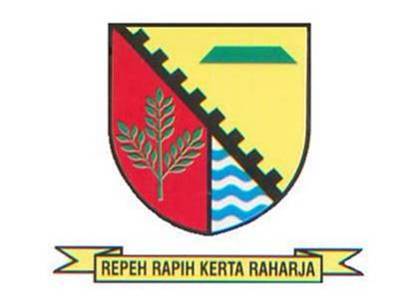 DESA MEKARLAKSANAKECAMATAN CIPARAY KABUPATEN BANDUNGTAHUN 2018NoNamaJumlah Tahun MenjabatKeterangan12345678910111213Lurah JunaediLurah Nata WijayaLurah Da`i SafariLurah ID SumpenaLurah Adnan SalimLurah Solih AmarulohLurah EmanPj Asep SafariPjs Dadang SutisnaKepala Desa E. Jaya LaksanaKepala Desa Dede RuhiatPlt Kepala Desa Budi Halim. RKepala Desa Sopandi8 tahun8 tahun8 tahun8 tahun8 tahun8 tahun5 tahun1 tahun5 tahun5 tahun6 tahunDesa BabakanDesa Mekarlaksana